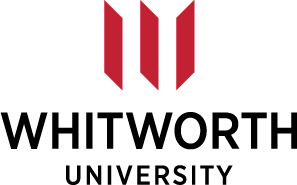 Institutional Review Board for the Protection of Human SubjectsForm A—Statement of Informed Consent For Adult ParticipantsInstructions to Investigator(s):  Adapt this template to your project deleting all blue instructions and text.  If a section with blue instructions is not applicable to your project, delete.Title of Study:Study Investigator(s):Contact information:Faculty Sponsor (include if applicable)Contact information:INTRODUCTIONYou are being asked to be in a research study of  This study is being conducted at . This study is being conducted by: in the at Whitworth University.You were selected as a possible participant because Please read this consent form and ask any questions you have before agreeing to be in the study.PROCEDURES:If you agree to be in this study, you will be asked to do the following: COMPENSATION/INCENTIVES:To participate in this study you will need to pay for:CONFIDENTIALITY:Research records will be stored securely and only the researcher(s) will have access to the records. All data will be kept  by the investigator(s). All study records, including approved IRB documents, tapes, transcripts, and consent forms, will be destroyed by shredding and/or deleting after  years. [If you wish to use identifying information in a publication or presentation, including photographs, audio or video recordings, include the following, as appropriate:[I/We will protect the confidentiality of your research records by [explain]. Your name and any other information that can directly identify you will be stored separately from the data collected as part of the project. [OR] [Describe limitations to confidentiality, if any.]It is possible that other people may need to see the information we collect about you. These people may include (Example: those who work for Whitworth University, a co-investigator at another institution, a  government office that is responsible for making sure the research is done safely and properly).If you are a mandatory abuse reporter and it seems likely that you will encounter reportable events as part of the study, insert the following otherwise delete it] “If you tell us something that make us believe that you or others have been or may be physically harmed, we may report that information to the appropriate agencies.”I/We will/will not keep your research data to use for [future research or other purpose]. Your name and other information that can directly identify you will be kept secure and stored separately from the research data collected as part of the project. [OR] Your name and other information that can directly identify you will be deleted from the research data collected as part of the project. VOLUNTARY NATURE OF THE STUDY:Participation in this study is voluntary and requires your informed consent. Your decision whether or not to participate will not affect your current or future relations with  . If you decide to participate, you are free to skip any question that is asked. You may also withdraw from this study at any time without penalty.CONTACTS AND QUESTIONS:The researchers(s) conducting this study: If you have questions, you are encouraged to contact the researcher(s) at If you would like to talk to someone other than the researchers, please contact Whitworth University’s IRB compliance officer at (509) 777-3701.STATEMENT OF CONSENT:I am 18 years of age or older. I have read and understood the above information. I consent to participate in the study. Please keep the second copy of this informed consent for your records.ADDITIONAL CONSENTINFORMATION THAT MAY BE ADDED AS APPLICABLE:If your project could result in the subject being emotionally distressed add in the risk section and at the end.  If the subjects are not Whitworth students substitute appropriate counseling information that would be accessible to the subjects.If the participation in this research study results in emotional distress Please contact the Whitworth Counseling Center at 509.777.3701.  For life threatening mental health emergencies call 911 and contact campus security at 509.777.4444.If your project could result in unexpected injury, add in the risk section:In the event that you are physically injured as a result of participating in this research, emergency care will be available.  You will however, be responsible for any charges for the emergency care.  There is no commitment to provide any compensation for research-related injury.  However, you have not released this institution from liability due to negligence.  KEY INFORMATION:You are being asked to be in a research study of  As with all research studies, participation is voluntary. The purpose of this study is A maximum of  people will take part in this study. The results will be used for If you agree to take part in this study, you will be involved in this study for 